О присвоении почтового адреса земельным участкам, в связи с разделом земельного участка, расположенного в станице Старонижестеблиевской по улице Крупской, 7На основании пункта 1.20 статьи 14 Федерального закона от 6 октября 2003 года № 131-ФЗ «Об общих принципах организации местного самоуправления в Российской Федерации», постановления главы муниципального образования Красноармейский район от 31 января 2006 года № 169 «О передаче полномочий при присвоении адресов земельным участкам, зданиям, строениям, сооружениям» в соответствии с решением Совета Старонижестеблиевского сельского поселения Красноармейского района 9 февраля 2010 года № 13 «О присвоении адресов земельным участкам, зданиям и сооружениям в Старонижестеблиевском сельском поселении Красноармейского района», в целях упорядочения почтово-адресной нумерации   п о с т а н о в л я ю:1. В связи  с разделом земельного участка площадью 1545 кв.м., с кадастровым номером 23:13:0401111:2, категория земель – земли населённых пунктов,  вид разрешённого использования – для ведения личного подсобного хозяйства, расположенному по адресу: Краснодарский край, Красноармейский район, станица Старонижестеблиевская, улица Крупская,7 присвоить адреса,  образованным  при разделе земельным участкам:                          1) земельному участку ЗУ - 1, площадью 461 кв.м.: РФ, Краснодарский край, Красноармейский район, станица Старонижестеблиевская, улица Крупской, 7;2) земельному участку ЗУ - 2, площадью 226 кв.м.: РФ, Краснодарский край, Красноармейский район, станица Старонижестеблиевская, улица Крупской, 7/1;3) земельному участку ЗУ - 3, площадью  228 кв.м.: РФ, Краснодарский край, Красноармейский район, станица Старонижестеблиевская, улица Крупской, 7/2;4) земельному участку ЗУ - 4, площадью 230 кв.м.: РФ, Краснодарский край, Красноармейский район, станица Старонижестеблиевская, улица Крупской, 7/3;25) земельному участку ЗУ - 5, площадью 400 кв.м.: РФ, Краснодарский край, Красноармейский район, станица Старонижестеблиевская, улица Крупской, 7/4;2. Главному специалисту общего отдела администрации Старонижестеблиевского сельского поселения Красноармейского района Нимченко Андрею Степановичу внести изменения в земельно - шнуровую и похозяйственную книги.3. Контроль за выполнением настоящего постановления возложить на заместителя главы Старонижестеблиевского сельского поселения Красноармейского района Е.Е.Черепанову.4. Постановление вступает в силу со дня его подписания.Глава Старонижестеблиевского сельского поселения                                       Красноармейского района                                                                        В.В. Новак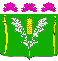 АДМИНИСТРАЦИЯСТАРОНИЖЕСТЕБЛИЕВСКОГО СЕЛЬСКОГО ПОСЕЛЕНИЯ КРАСНОАРМЕЙСКОГО РАЙОНАПОСТАНОВЛЕНИЕАДМИНИСТРАЦИЯСТАРОНИЖЕСТЕБЛИЕВСКОГО СЕЛЬСКОГО ПОСЕЛЕНИЯ КРАСНОАРМЕЙСКОГО РАЙОНАПОСТАНОВЛЕНИЕ«___01___»__12_____2022 г.№ __210_______станица Старонижестеблиевскаястаница Старонижестеблиевская